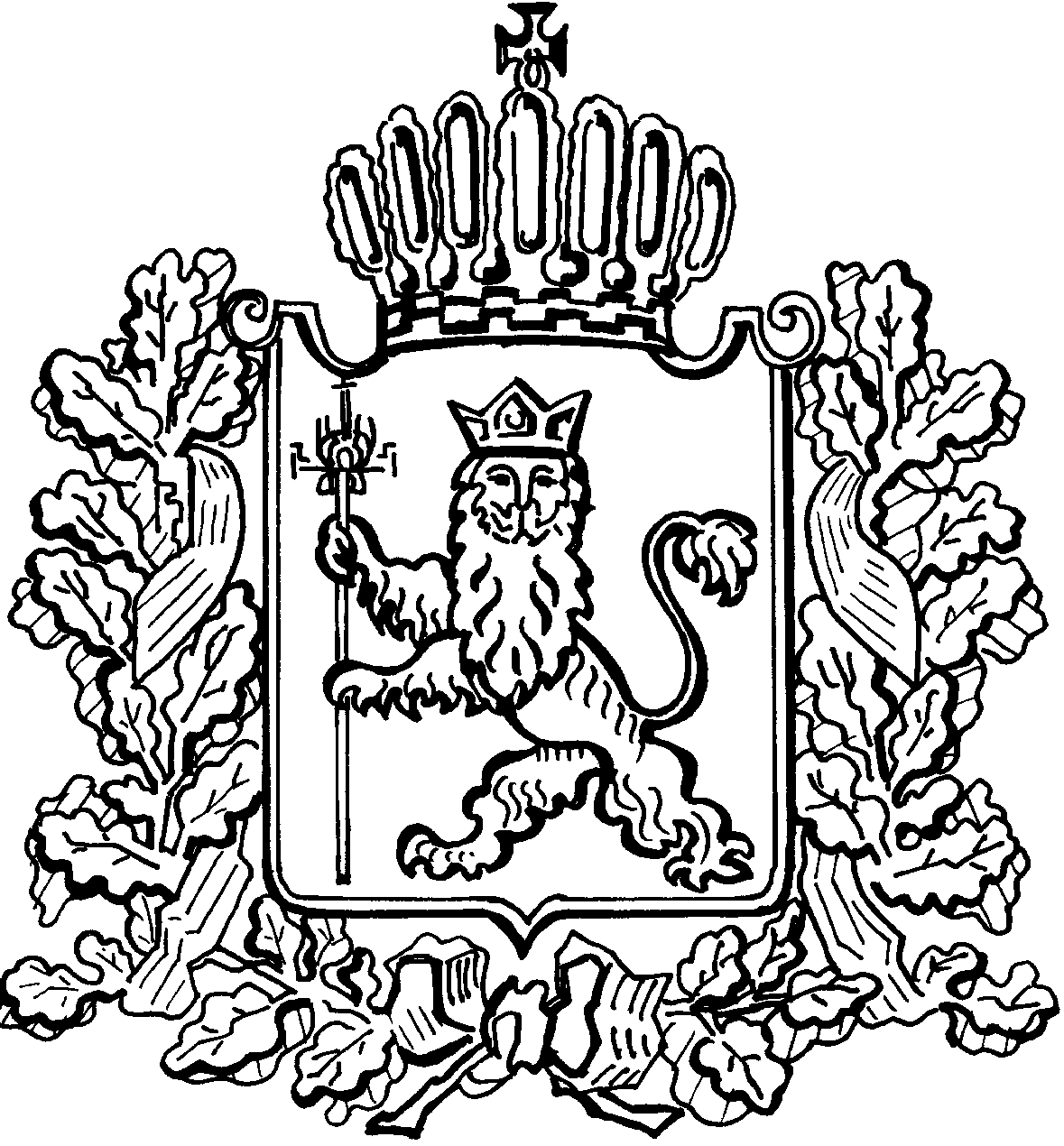 АДМИНИСТРАЦИЯ ВЛАДИМИРСКОЙ ОБЛАСТИДЕПАРТАМЕНТ ЦЕН И ТАРИФОВПОСТАНОВЛЕНИЕ 23.11.2017	                                                                                                     № 52/4О тарифах на тепловую энергию В соответствии с Федеральным законом от 27.07.2010 № 190-ФЗ «О теплоснабжении», постановлением Правительства Российской Федерации от 22.10.2012 № 1075 «О ценообразовании в сфере теплоснабжения», Методическими указаниями по расчету регулируемых цен (тарифов) в сфере теплоснабжения, утвержденными приказом Федеральной службы по тарифам от 13.06.2013 № 760-э, на основании протокола заседания правления департамента цен и тарифов администрации области от 23.11.2017 № 52 департамент цен и тарифов администрации области п о с т а н о в л я е т:  1. Установить тарифы на тепловую энергию ООО «ДСК ЭНЕРГО», г. Ковров, c календарной разбивкой согласно приложению № 1.2. Тарифы, установленные в пункте 1 настоящего постановления, действуют:-  с 01 декабря 2017 года по 31 декабря 2017 года;-  с 01 января 2018 года по 30 июня 2018 года;-  с 01 июля 2018 года по 31 декабря 2018 года;-  с 01 января 2019 года по 30 июня 2019 года;-  с 01 июля 2019 года по 31 декабря 2019 года; -  с 01 января 2020 года по 30 июня 2020 года;-  с 01 июля 2020 года по 31 декабря 2020 года.3. Установить долгосрочные параметры регулирования, устанавливаемые на долгосрочный период регулирования для формирования тарифов с использованием метода индексации установленных тарифов, согласно приложению № 2.4. Признать утратившим силу с 01 декабря 2017 года постановление департамента цен и тарифов администрации Владимирской области от 20.12.2016 № 47/1 «О тарифах на тепловую энергию».5. Настоящее постановление подлежит официальному опубликованию в средствах массовой информации.Директор департамента цен и тарифовадминистрации Владимирской области                                            М.С. НовоселоваТарифы на тепловую энергию (мощность), поставляемую потребителям<*> Выделяется в целях реализации пункта 6 статьи 168 Налогового кодекса Российской Федерации (часть вторая)Долгосрочные параметры регулирования, устанавливаемые на долгосрочный период регулирования для формирования тарифов с использованием метода индексации установленных тарифовПриложение № 1к постановлению департаментацен и тарифов администрацииВладимирской областиот 23.11.2017 № 52/4№ п/пНаименование регулируемой организацииВид тарифаГодВода1.ООО «ДСК ЭНЕРГО», г. КовровДля потребителей, в случае отсутствия дифференциации тарифов по схеме подключения (без учёта НДС)Для потребителей, в случае отсутствия дифференциации тарифов по схеме подключения (без учёта НДС)Для потребителей, в случае отсутствия дифференциации тарифов по схеме подключения (без учёта НДС)1.ООО «ДСК ЭНЕРГО», г. Ковроводноставочный
руб./Гкал01.12.2017-31.12.20171 419,761.ООО «ДСК ЭНЕРГО», г. Ковроводноставочный
руб./Гкал01.01.2018-30.06.20181 419,761.ООО «ДСК ЭНЕРГО», г. Ковроводноставочный
руб./Гкал01.07.2018-31.12.20181 466,711.ООО «ДСК ЭНЕРГО», г. Ковроводноставочный
руб./Гкал01.01.2019-30.06.20191 466,711.ООО «ДСК ЭНЕРГО», г. Ковроводноставочный
руб./Гкал01.07.2019-31.12.20191 521,011.ООО «ДСК ЭНЕРГО», г. Ковроводноставочный
руб./Гкал01.01.2020-30.06.20201 521,011.ООО «ДСК ЭНЕРГО», г. Ковроводноставочный
руб./Гкал01.07.2020-31.12.20201 568,731.ООО «ДСК ЭНЕРГО», г. КовровНаселение (тарифы указываются с учётом НДС)*Население (тарифы указываются с учётом НДС)*Население (тарифы указываются с учётом НДС)*1.ООО «ДСК ЭНЕРГО», г. Ковроводноставочный
руб./Гкал01.12.2017-31.12.20171 675,321.ООО «ДСК ЭНЕРГО», г. Ковроводноставочный
руб./Гкал01.01.2018-30.06.20181 675,321.ООО «ДСК ЭНЕРГО», г. Ковроводноставочный
руб./Гкал01.07.2018-31.12.20181 730,721.ООО «ДСК ЭНЕРГО», г. Ковроводноставочный
руб./Гкал01.01.2019-30.06.20191 730,721.ООО «ДСК ЭНЕРГО», г. Ковроводноставочный
руб./Гкал01.07.2019-31.12.20191 794,791.ООО «ДСК ЭНЕРГО», г. Ковроводноставочный
руб./Гкал01.01.2020-30.06.20201 794,791.ООО «ДСК ЭНЕРГО», г. Ковроводноставочный
руб./Гкал01.07.2020-31.12.20201 851,10Приложение № 2к постановлению департаментацен и тарифов администрацииВладимирской областиот 23.11.2017 № 52/4№
п/пНаименование регулируемой 
организацииГодБазовый  уровень операционных расходовИндекс эффективности
операционных расходовНормативный уровень прибылиУровеньнадежности теплоснабженияУровеньнадежности теплоснабженияПоказатели энергосбережения энергетическойэффективностиПоказатели энергосбережения энергетическойэффективностиПоказатели энергосбережения энергетическойэффективностиРеализация программ в области энергосбережения и повышения энергетической эффективностиДинамика изменениярасходов на топливо№
п/пНаименование регулируемой 
организацииГодБазовый  уровень операционных расходовИндекс эффективности
операционных расходовНормативный уровень прибылиКоличество прекращений подачи тепловой энергии, теплоносителя в результате технологических нарушений на тепловых сетях на 1 км тепловых сетейКоличество прекращений подачи тепловой энергии, теплоносителя в результате технологических нарушений на источниках тепловой энергии на 1 Гкал/час установленной мощностиУдельный расход топлива на производство единицы тепловой энергии, отпускаемой с коллекторов источников тепловой энергииВеличина технологических потерь при передаче тепловой энергии по тепловым сетямВеличина технологических потерь при передаче теплоносителя по тепловым сетямРеализация программ в области энергосбережения и повышения энергетической эффективностиДинамика изменениярасходов на топливо№
п/пНаименование регулируемой 
организацииГодтыс. руб.%%--кг.у.т./ГкалГкал/годкуб. м (т)/год--1ООО «ДСК ЭНЕРГО», г. Ковров20176 280,02--0,00,0158,46522,23638,36--1ООО «ДСК ЭНЕРГО», г. Ковров2018-1,0-0,00,0158,46522,23638,36--1ООО «ДСК ЭНЕРГО», г. Ковров2019-1,0-0,00,0158,46522,23638,36--1ООО «ДСК ЭНЕРГО», г. Ковров2020-1,0-0,00,0158,46522,23638,36--